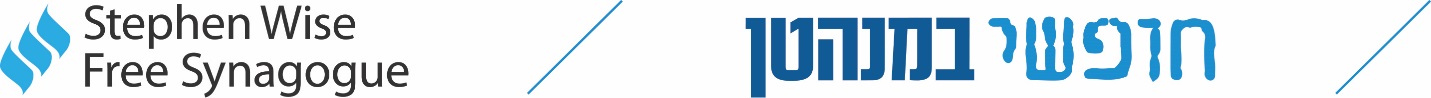 חופשי במנהטן בביה"כ ע"ש סטפן וייס מציעים בני מצווה מנהטן – ת"אכי בר/בת מצווה חוגגים עם סבתא וסבא בישראל!מה זה? – חווית בר/בת מצווה בטקס שוויוני המקשר יבשות, אנשים ומשפחות. ללמוד בלב מנהטן, לחוות בתל-אביב!בואו לחוות טקס בר/בת מצווה איכותי ויחודי באוירה פתוחה, שוויונית ומקבלת. חוויה רוחנית בשני בתי כנסת מובילים בתחומם, עם רבנים נגישים, קהילה אמריקאית שורשית ונסיון של מאות חוגגים בשנה תוך התמקדות בילדי המצווה. איך? –לומדים עברית במנהטן, מתחברים עם השורשים היהודים דרך קהילת סטפן וייס, באוירה שוויונית בתמיכת סגל הרבנים בראשות הרב עמיאל הירש, דובר עברית שוטפת ויוצא צה"ל. חוגגים את הטקס בת"א בבית דניאל, מן הקהילות הפופולאריות ביותר בהנהגת הרב מאיר אזרי והרבה גילה סדן - עם משפחה וחברים.למי זה מיועד? – למשפחות ישראליות שחיות במנהטן ורוצות לחגוג בר/בת מצווה משמעותית ביחד, נשים וגברים, ילדים וסבים, בצורה שוויונית ופתוחה הממוקדת בילד/ה בתל אביב. לילדים דוברי עברית בני 11-14 הגרים במנהטן.מתי –לומדים במהלך השנה, עד 6 חודשים בביה"כ הרפורמי ע"ש סטפן וייס באפר ווסט, פוגשים את המשפחה לטקס הבר/בת מצווה במרכזי דניאל בתל אביב בקיץ.עלות – החבילה כוללת לימודי עברית לבר המצווה, לימודי שירת הפרשה והברכות הנלוות, כתיבת הדרשה ביחד, הכוונה בפרוייקט חברתי לבר/בת מצווה, פגישות עם רבנים וחזנים במנהטן ות"א, הכרות ותמיכה מקהילות בתי הכנסת במנהטן ות"א, עליה לתורה בבית דניאל בת"א והוקרה בביה"כ סטפן וייס עם החזרה למנהטן. לפרטים התקשרו עוד היום – נשמח לשוחח אתכם! שרית רון Sarit Ron at 212-877-4050 x254, sron@swfs.org   